? а р а р                                                   р е ш е н и еО порядке принятия решения о применении мер ответственности                       к депутату Совета сельского поселения Новобалтачевский сельсовет муниципального района Чекмагушевский район Республики Башкортостан, члену выборного органа  местного самоуправления, выборному должностному лицу местного самоуправленияВ соответствии с Федеральным законом от 25 декабря 2008 г.                № 273-ФЗ «О противодействии коррупции», Федеральным законом                                 от 6 октября 2003 г. № 131-ФЗ «Об общих принципах организации местного самоуправления в Российской Федерации», Законом Республики Башкортостан от 13 июля 2009 г.  № 145-з  «О противодействии коррупции в Республике Башкортостан», Законом Республики Башкортостан                           от 18 марта 2005 г.  № 162  «О местном самоуправлении в Республике Башкортостан», Уставом сельского поселения Новобалтачевский сельсовет  муниципального района Чекмагушевский район Республики Башкортостан,   Совет муниципального района Чекмагушевский район Республики Башкортостан  РЕШИЛ:1. Утвердить Порядок принятия решения о применении мер ответственности к депутату Совета сельского поселения Новобалтачевский сельсовет муниципального района Чекмагушевский район Республики Башкортостан, члену выборного органа местного самоуправления, выборному должностному лицу местного самоуправления согласно приложению к настоящему решению.2. Настоящее решение разместить на официальном информационном сайте Администрации сельского поселения Новобалтачевский сельсовет муниципального района Чекмагушевский район Республики Башкортостан baltach_cc@mail.ru и  на информационном стенде Администрации сельского поселения Новобалтачевский сельсовет муниципального района Чекмагушевский район  Республики Башкортостан.3. Контроль за исполнением настоящего решения возложить на комиссию по соблюдению Регламента Совета, статуса и этики депутата Совета муниципального района Чекмагушевский район Республики Башкортостан.Глава сельского поселения                              Р.Ф. Усманова с. Новобалтачево 20 апреля 2020  года№ 44 Приложение к  проекту  решения Совета муниципального района Чекмагушевский район Республики Башкортостанот 20 апреля  2020 г. № 44ПОРЯДОКпринятия решения о применении мер ответственности к депутату Совета сельского поселения Новобалтачевский сельсовет  муниципального района Чекмагушевский район Республики Башкортостан, члену выборного органа местного самоуправления, выборному должностному лицу местного самоуправления 1. Настоящим Порядком принятия решения о применении к депутату Совета сельского поселения Новобалтачевский сельсовет  муниципального района Чекмагушевский район Республики Башкортостан  (далее соответственно — депутат, Совет), члену выборного органа местного самоуправления, выборному должностному лицу местного самоуправления мер ответственности определяется порядок принятия решения о применении к депутату, члену выборного органа местного самоуправления, выборному должностному лицу местного самоуправления представившему недостоверные или неполные сведения о своих доходах, расходах, об имуществе и обязательствах имущественного характера, а также сведения о доходах, расходах, об имуществе и обязательствах имущественного характера своих супруги (супруга) и несовершеннолетних детей, если искажение этих сведений является несущественным, мер ответственности.2. К депутату, члену выборного органа местного самоуправления, выборному должностному лицу местного самоуправления, представившему недостоверные или неполные сведения о своих доходах, расходах, об имуществе и обязательствах имущественного характера, а также сведения о доходах, расходах, об имуществе и обязательствах имущественного характера своих супруги (супруга) и несовершеннолетних детей, если искажение этих сведений является несущественным,  могут быть применены  меры ответственности, указанные в части 7.3-1 статьи 40 Федерального закона от 6 октября 2003 года № 131-ФЗ «Об общих принципах организации местного самоуправления в Российской Федерации»: 1) предупреждение; 2) освобождение депутата, члена выборного органа местного самоуправления от должности в представительном органе муниципального образования, выборном органе местного самоуправления с лишением права занимать должности в представительном органе муниципального образования, выборном органе местного самоуправления до прекращения срока его полномочий; 3) освобождение от осуществления полномочий на постоянной основе с лишением права осуществлять полномочия на постоянной основе до прекращения срока его полномочий; 4) запрет занимать должности в представительном органе муниципального образования, выборном органе местного самоуправления до прекращения срока его полномочий; 5) запрет исполнять полномочия на постоянной основе до прекращения срока его полномочий (далее - мера  ответственности).3. Применение к депутату, члену выборного органа местного самоуправления, выборному должностному лицу местного самоуправления одной из мер ответственности осуществляется на основании обращения Главы Республики Башкортостан в Совет с заявлением о применении данных мер ответственности.О дате, времени и месте рассмотрения указанного заявления Главы Республики Башкортостан не позднее, чем за 15 дней до дня рассмотрения вопроса о применении к депутату, члену выборного органа местного самоуправления, выборному должностному лицу местного самоуправления одной из мер ответственности:- письменно уведомляет о содержании поступившего обращения депутата, члена выборного органа местного самоуправления, выборного должностного лица местного самоуправления, в отношении которого поступило заявление о применении мер ответственности, а также о дате, времени и месте его рассмотрения;- предлагает лицу, в отношении которого поступило заявление, дать письменные пояснения по существу выявленных нарушений, которые будут оглашены при рассмотрении заявления Советом.4. Вопрос о применении к депутату, члену выборного органа местного самоуправления, выборному должностному лицу местного самоуправления одной из мер ответственности рассматривается на заседании Совета.При рассмотрении данного вопроса депутату, члену выборного органа местного самоуправления, выборному должностному лицу местного самоуправления предоставляется возможность дать пояснения по представленным сведениям.При принятии решения о выборе конкретной меры ответственности учитываются вина депутата, члена выборного органа местного самоуправления, выборного должностного лица местного самоуправления, причины и условия, при которых им были представлены недостоверные или неполные сведения о своих доходах, расходах, об имуществе и обязательствах имущественного характера, а также сведения о доходах, расходах, об имуществе и обязательствах имущественного характера своих супруги (супруга) и несовершеннолетних детей, характер и степень искажения этих сведений, соблюдение указанным лицом ограничений и запретов, исполнение им обязанностей, установленных в целях противодействия коррупции, отсутствие фактов сокрытия имущества и иных объектов налогообложения от налоговых органов Российской Федерации, органов, осуществляющих учет и регистрацию отдельных видов имущества и (или) прав на него.При рассмотрении вопроса о применении к депутату, члену выборного органа местного самоуправления, выборному должностному лицу местного самоуправления одной из мер ответственности должны соблюдаться требования по предотвращению и урегулированию конфликта интересов.При рассмотрении указанного вопроса на заседании Совета вправе присутствовать Глава Республики Башкортостан, уполномоченные им лица.Решение  Совета о  применении к депутату, члену выборного органа местного самоуправления, выборному должностному лицу местного самоуправления одной из мер ответственности осуществляется не позднее шести месяцев со дня поступления в Совет заявления Главы Республики Башкортостан и не позднее трех лет со дня представления депутатом, членом выборного органа местного самоуправления, выборным должностных лицом местного самоуправления сведений о своих доходах, расходах, об имуществе и обязательствах имущественного характера, а также сведений о доходах, расходах, об имуществе и обязательствах имущественного характера своих супруги (супруга) и несовершеннолетних детей.В случае отсутствия депутата, члена выборного органа местного самоуправления, выборного должностного лица местного самоуправления, в отношении которого рассматривается вопрос о применении мер ответственности и который был надлежащим образом уведомлен о дате, времени и месте его рассмотрения, заседание Совета проводится без его участия.   5. Решение Совета о применении мер ответственности к депутату, члену выборного органа местного самоуправления, выборному должностному лицу местного самоуправления принимается большинством голосов присутствующих на заседании депутатов путем тайного голосования и подписывается председателем Совета.Заседание Совета считается правомочным, если на нем присутствует более 50 процентов от числа избранных депутатов Совета.Депутат, член выборного органа местного самоуправления, выборного должностного лица местного самоуправления, в отношении которого рассматривается вопрос о применении мер ответственности, не принимает участия в голосовании.  В случае принятия решения о применении мер ответственности к председателю Совета, данное решение подписывается депутатом, председательствующим на заседании Совета.8. Информация о применении меры ответственности к депутату, члену выборного органа местного самоуправления, выборному должностному лицу местного самоуправления, размещается на официальном сайте органа местного самоуправления муниципального района Чекмагушевский район Республики Башкортостан в информационно-телекоммуникационной сети «Интернет» в течение 10 рабочих дней с даты принятия решения и находится на сайте не менее одного года. Копия принятого решения в течение 5 рабочих дней вручается лицу, в отношении которого рассматривался вопрос о применении мер ответственности, либо направляется ему заказным письмом.В информации в отношении депутата, члена выборного органа местного самоуправления, выборного должностного лица местного самоуправления, к которым применена мера ответственности, указываются:               1) фамилия, имя, отчество; 2) должность; 3) основание для применения меры ответственности; 4) принятая мера ответственности; 5) срок действия меры ответственности (при наличии); 6) наименование органа местного самоуправления, принявшего решение о применении меры ответственности; 7) реквизиты муниципального правового акта, на основании которого принята мера ответственности.Информация о применении меры ответственности к депутату, члену выборного органа местного самоуправления, выборному должностному лицу местного самоуправления направляется Главе Республики Башкортостан в течение 5 рабочих дней.БАШ[ОРТОСТАН  РЕСПУБЛИКА]ЫСА[МА{ОШ  РАЙОНЫмуниципаль районЫНЫ@Я@Ы БАЛТАС  АУЫЛ СОВЕТЫАУЫЛ  БИЛ^м^]ЕХАКИМИ^ТЕ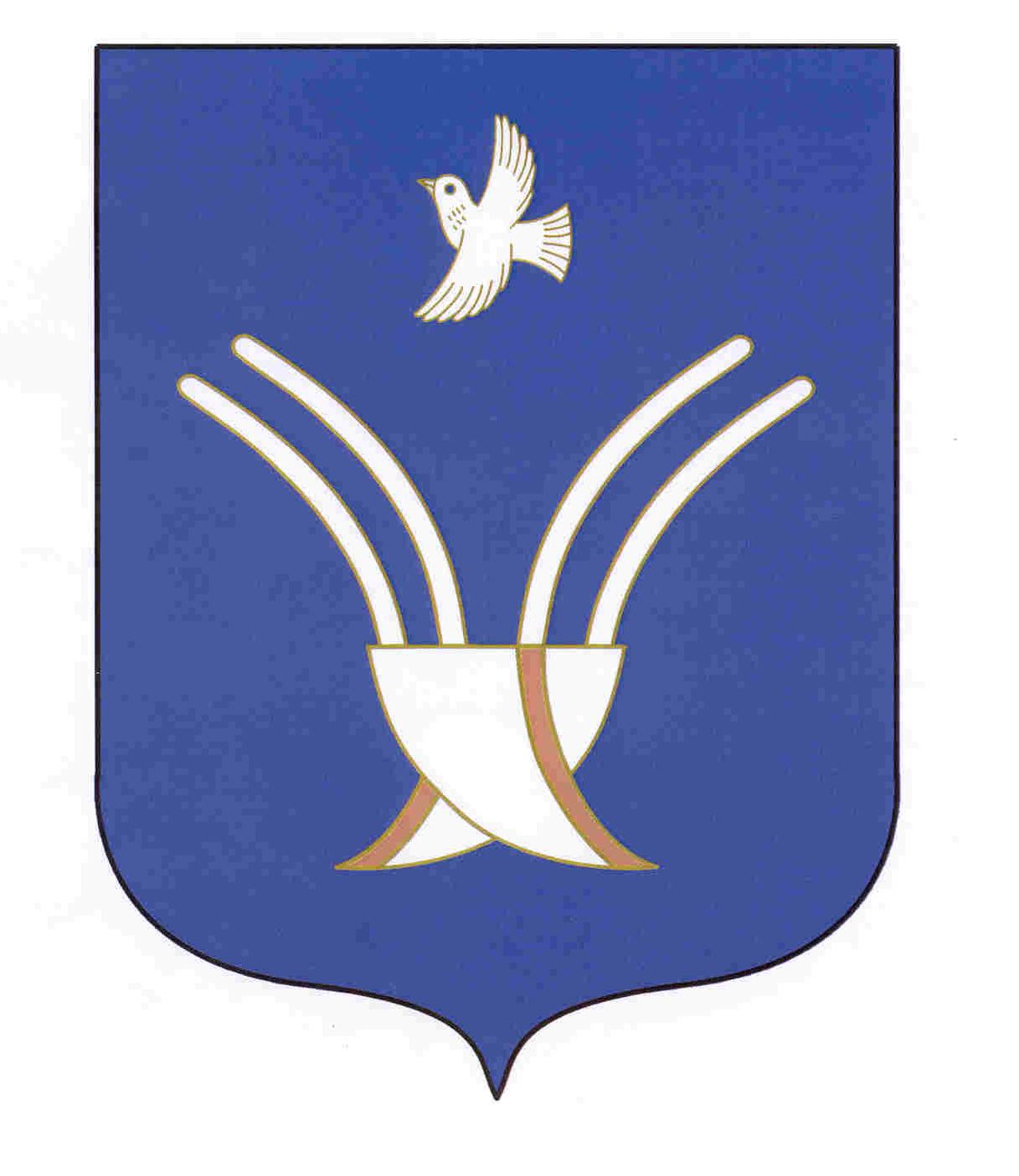 АДМИНИСТРАЦИЯ СЕЛЬСКОГО ПОСЕЛЕНИЯ НОВОБАЛТАЧЕВСКИЙ СЕЛЬСОВЕТ муниципального района Чекмагушевский район Республики Башкортостан